Trier les déchets pour les recycler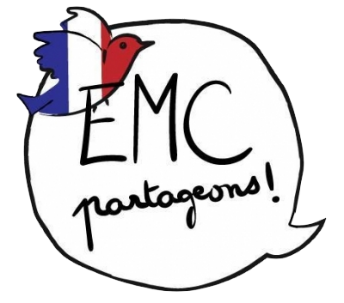 La nouvelle vie de nos emballages et papiersD’après Eco Junior n°51 – mai 2018Le compostageLe compostage est un processus de transformation des déchets végétaux en compost,c’est-à-dire une terre riche que l’on peut utiliser pour faire pousser d’autres végétaux.Recycler... et réduire ! 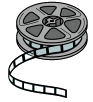 Lesite.tv – Éduthèque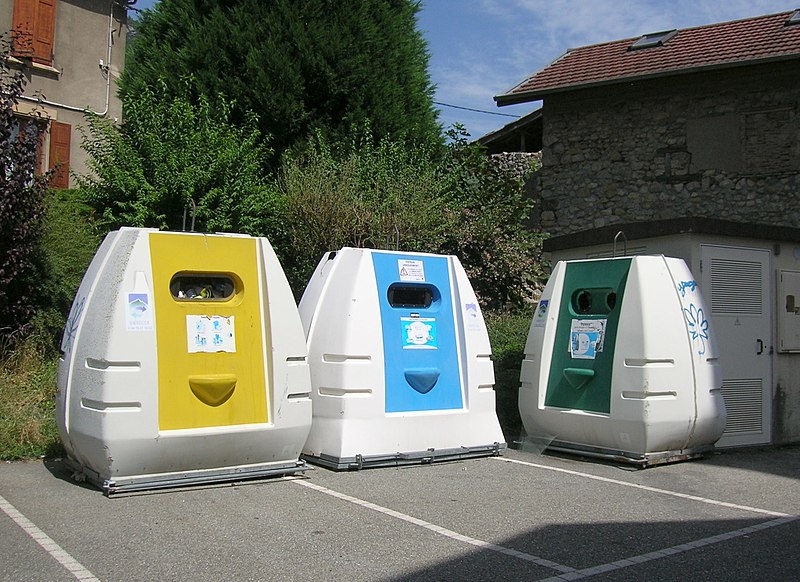 Patafisik, Wikimedia commons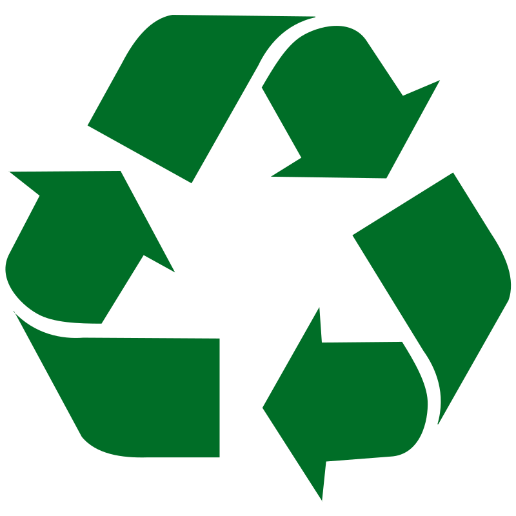 Ce pictogramme permet d’identifierun produit recyclable.1 bouteille d’eau en plastique1 stylo6 bouteille d’eau en plastique1 ours en peluche230 cannettes en aluminium1 vélo54 boîtes de conserve en acier6 boules de pétanque9 rouleaux en carton d’essuie-tout1 jeu de cartes1 bouteille en verre1 autre bouteille en verre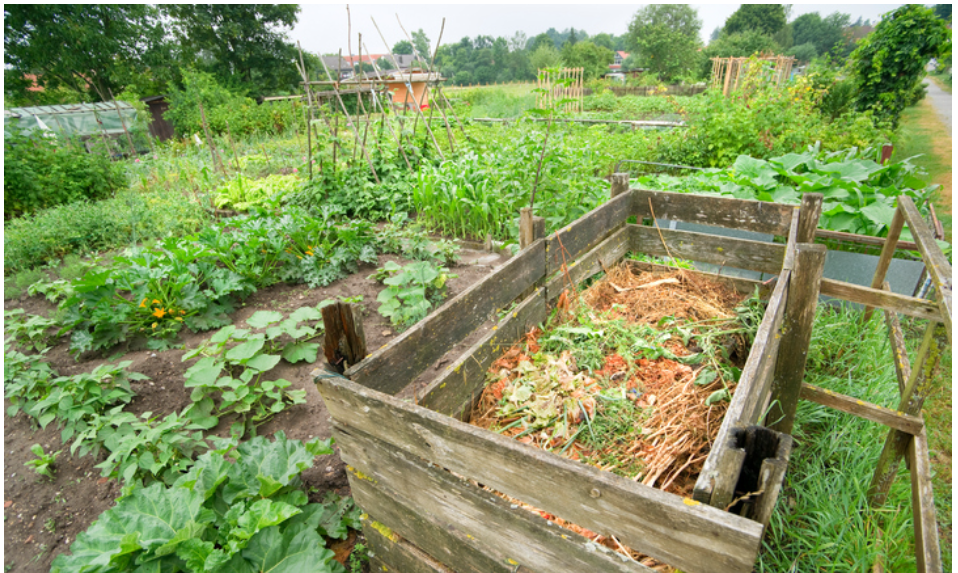 © Éditions Belin ; Crédits image : audaxi/iStockLes végétaux pourrissent, meurent et se décomposent. En tas ou dans un bac à compost, on peut mettre tous les déchets d’un jardin (feuilles, herbes, pelouse tondue, petit bois) avec les déchets alimentaires de la maison (épluchures de légumes ou de fruits, coquilles d’œufs, coques et noyaux de fruits). On peut ajouter du papier ou du carton non traités. Alors des bactéries (minuscules bêtes) et des champignons, puis des vers de terre font le travail. Ils aident à la décomposition et la transformation. Il faut retourner son tas, avec une fourche, pour l’aérer. Parfois il faut l’arroser s’il devient trop sec… Petit à petit on obtient le compost.Alors des bactéries (minuscules bêtes) et des champignons, puis des vers de terre font le travail. Ils aident à la décomposition et la transformation. Il faut retourner son tas, avec une fourche, pour l’aérer. Parfois il faut l’arroser s’il devient trop sec… Petit à petit on obtient le compost.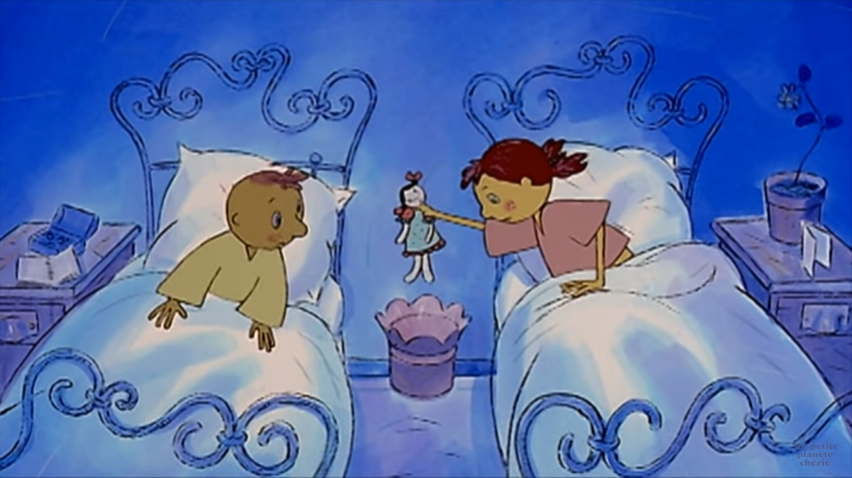 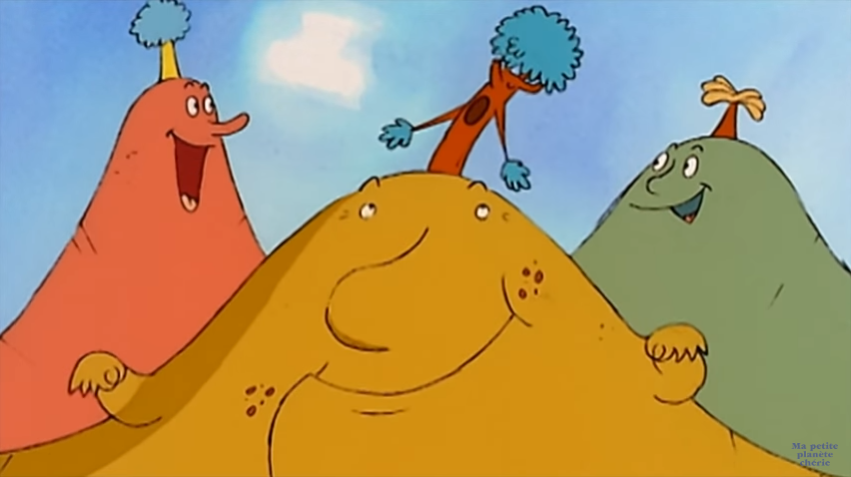 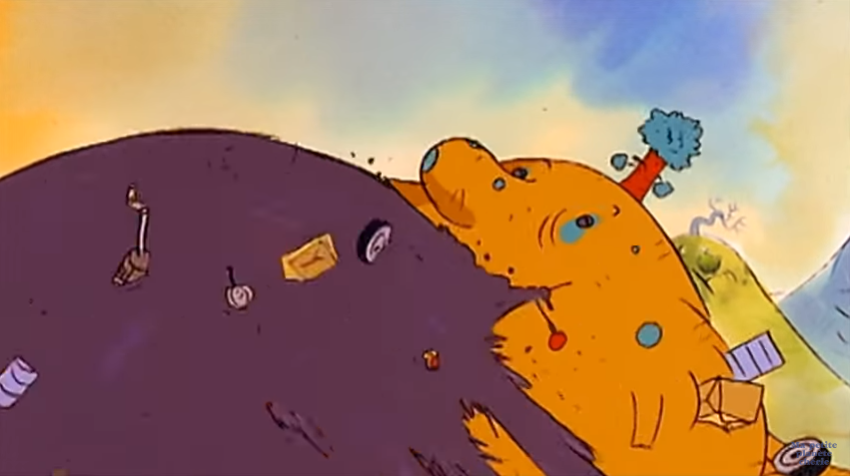 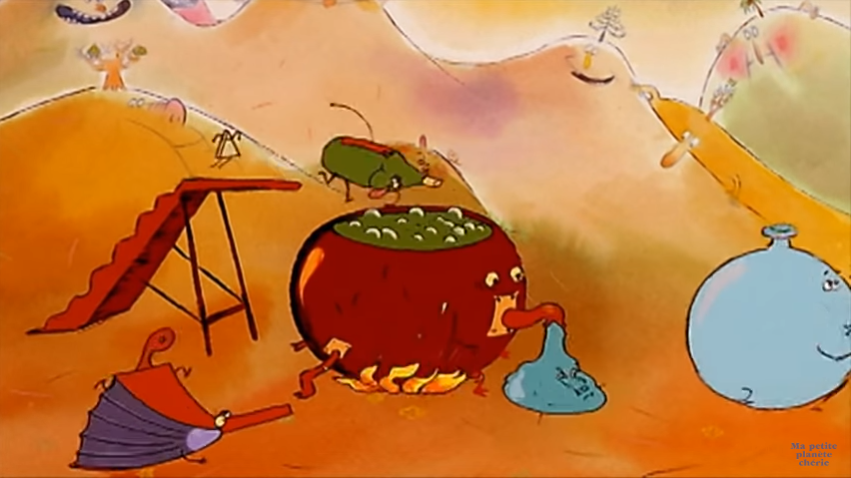 